Student First and Last NameTechnology at David Cox Road Elementary SchoolTechnology News from Mrs. NievesCMS has purchased several programs that students can use at home to help improve Reading, Math, and technology skills.  Please visit my website j.mp/dcretech for links to the programs below.  If you have any questions, email me at joan.nieves@cms.k12.nc.us Compass LearningUsername Type your COMPASS LEARNING username herePassword: Type your password here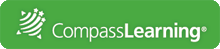 School: cmsdCompass Learning individualizes reading assignments according to your MAP score. For iPads:Download the FREE app for Puffin Academy by CloudMosa.After you download the app, open it and click on the Compass Learning icon.Tip: You might have to scroll down and right to see the Compass Learning iconDreamboxUsername: Type your DREAMBOX username herePassword: Type your password here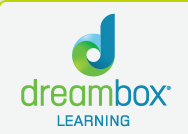 Dreambox is an adaptive program that helps all students achieve better math proficiency.For iPads:Download the FREE app for Dreambox.After you download the app, you will type in the school code: dspq/davidcreTyping Web Username: Type your ID NUMBER- computer login username here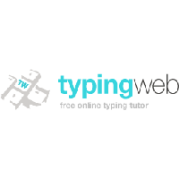 Password: Type your password hereTyping Web teaches students how to touch type.  Make sure you are using your home row keys and following the instructions.GaggleUsername: Type your COMPASS LEARNING username herePassword: Type your password here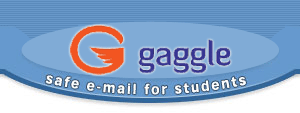 Gaggle is an email service for students.  Students learn safe online behaviors in a school only supervised environment.